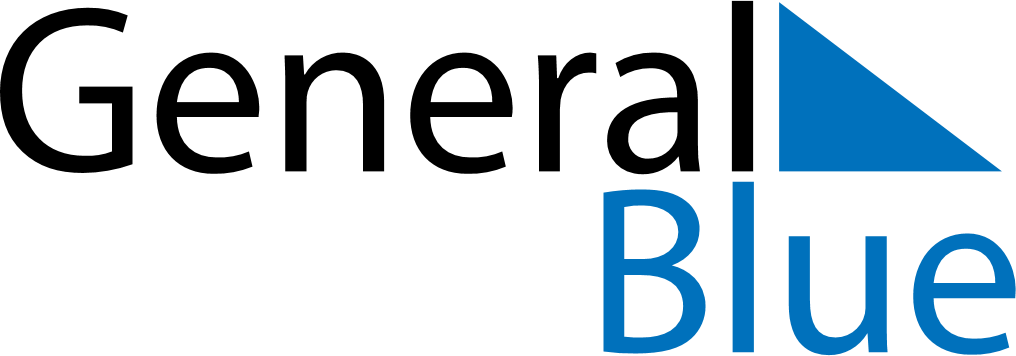 November 2020November 2020November 2020November 2020HaitiHaitiHaitiMondayTuesdayWednesdayThursdayFridaySaturdaySaturdaySunday1All Saints’ Day23456778All Souls’ Day9101112131414151617181920212122Battle of Vertières Day232425262728282930